„Mogę się poprawiać przez ciężką pracę”Temat: Miejsca zerowe i postać iloczynowa funkcji kwadratowejFunkcję kwadratową można przedstawić w postaciOgólnej		 Kanonicznej		 Iloczynowej	 	  	dla  			  		dla W powyższym wzorze a jest współczynnikiem kierunkowym, takim, że a≠0, a  miejscami zerowymi funkcji f(x).Uwaga! Jeżeli funkcja kwadratowa nie ma miejsc zerowych, to postać iloczynowa nie istnieje.Zaletą postaci iloczynowej jest to, że widać z niej od razu miejsca zerowe funkcji kwadratowej. Po współczynniku a możemy określić również, czy ramiona paraboli są skierowane do góry (a>0), czy do dołu (a<0).Metody zamiany postaci ogólnej na iloczynową i wyznaczanie miejsc zerowych:Wykorzystanie wzorów skróconego mnożeniamiejsca zerowe Wyłączanie wspólnego czynnika przed nawiasSkorzystanie ze wzorów Obliczyć deltę Gdy  to nie ma postaci iloczynowejGdy , to Gdy , to            miejsca zerowe  postać iloczynowa postać iloczynowa Wyznaczanie miejsc zerowych funkcji z postaci kanonicznejRozwiązywanie równańAby wyznaczyć miejsca zerowe rozwiązujemy równanie Lewa strona równania jest dla każdego x nieujemna, prawa strona jest równa -4 więc równanie nie ma rozwiązania. Nie ma miejsc zerowych.Rozwiązujemy równanie Sprowadzanie funkcji do postaci ogólnej i obliczanie miejsc zerowych z metod podanych wyżej.ZADANIA6.18a) Miejsce zerowe obliczamy rozwiązując równanie Miejsca zerowe to liczby 2, 3.6.19d) Miejsca zerowe to 6.20b) Aby wyznaczyć miejsca zerowe funkcji kwadratowej zamieniamy ją na postać iloczynową lub korzystamy ze wzorów.Miejsca zerowe funkcji kwadratowej to 6.21d) Funkcja ma jedno miejsce zerowe6.22a) Po lewej stronie jest wyrażenie nieujemne, po prawej stronie jest wyrażenie dodatnie więcMiejsca zerowe to f) To równanie nie ma rozwiązania ponieważ lewa strona równania jest nieujemna, a prawa ujemna.Funkcja nie ma miejsc zerowych6.23c)To równanie nie ma rozwiązania ponieważ lewa strona równania jest nieujemna, a prawa ujemna.Funkcja nie ma miejsc zerowychd)Funkcja kwadratowa ma jedno miejsce zerowe 6.24a) Miejsca zerowe 6.25e) a=2b= -8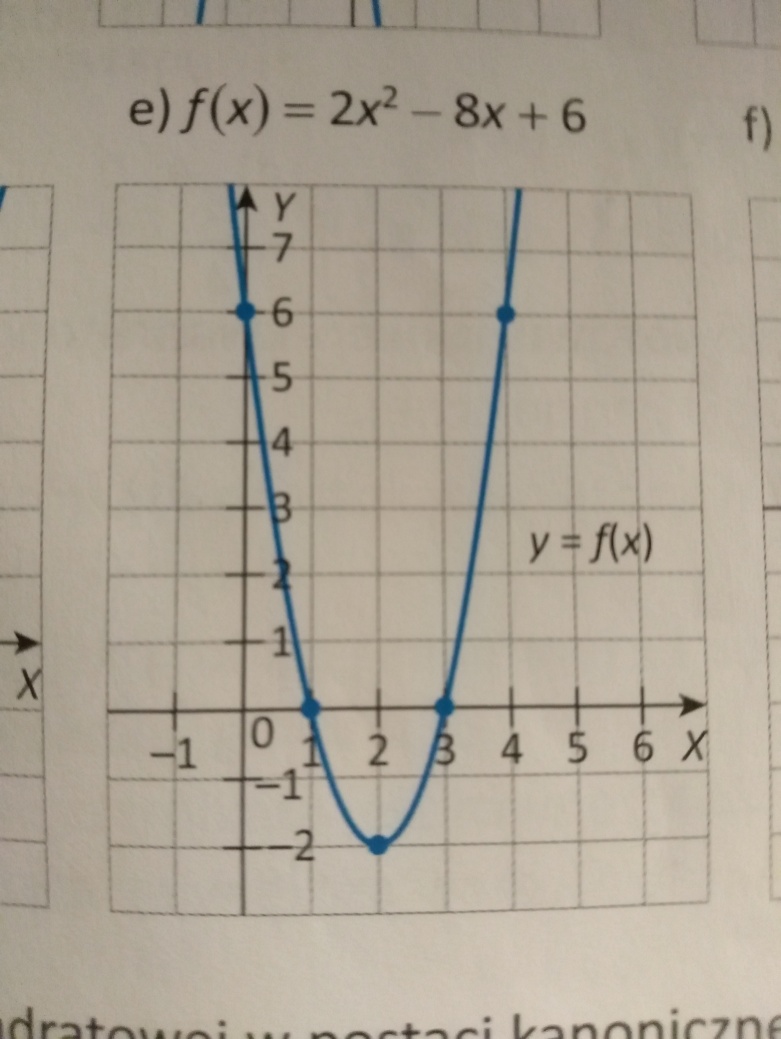 c=6Miejsca zerowe   OY: (0,6)Oś symetrii paraboli ma równanie x=2 więc punkt symetryczny do punktu (0,6) względem osi symetrii ma współrzędne (4,6)6.26a) Postać kanoniczna Ponieważ miejscem zerowym jest liczba 2 więc f(2)=0Postać kanoniczna 6.27c) postać kanoniczna postać kanoniczna postać ogólna 